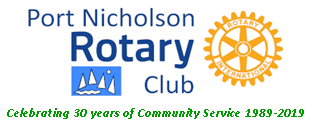 ClubRunner Member profile - uploading your photographYou are encouraged to upload a passport-sized photograph to your ClubRunner Member profile. This will help to connect newer members with others, putting a face to a name.Firstly, make sure you have an electronic copy of a portrait photograph of yourself. Log into ClubRunner:https://www.crsadmin.com/gen/Login.aspx?User name: first name.last name.13146Password:	13146Click on My ClubRunner and My Profile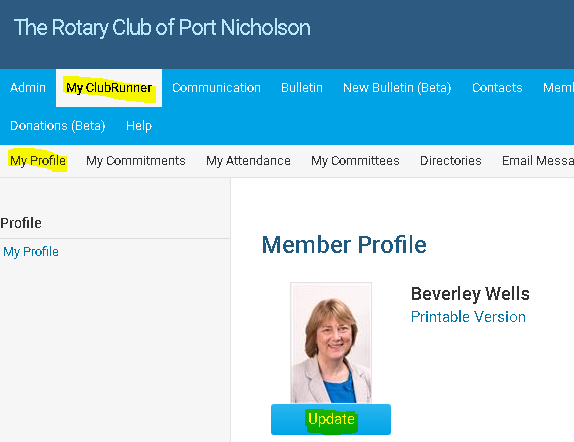 Click on UpdateYou will see the following screen.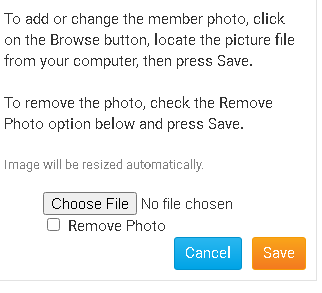 Click on Choose file and select your photograph. Click Save. 